Załącznik nr 1.4ROPS-II.052.2.25.2020                                                          	   Kielce, dnia 30.10.2020 r.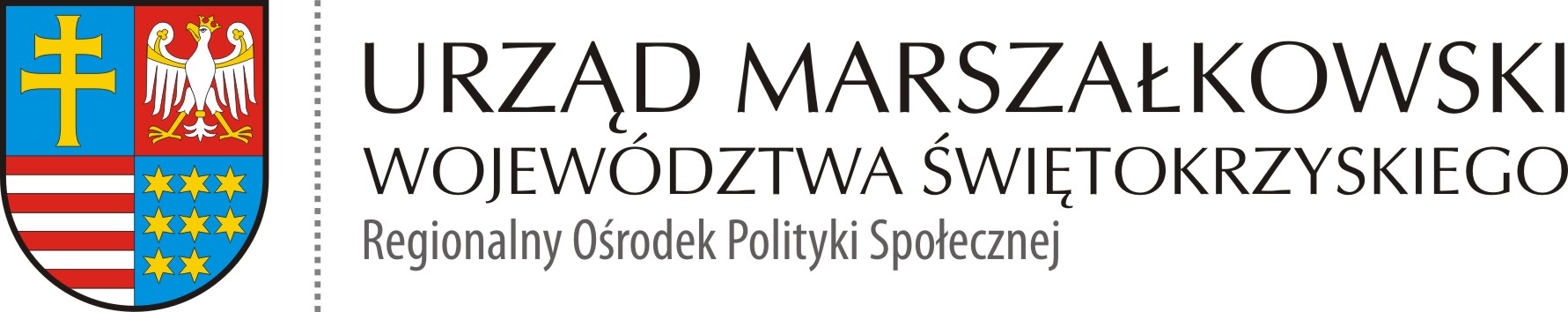 Część IV - Zakup i dostawa sprzętu rehabilitacyjnego i medycznego w ramach projektu socjalnego – gmina Wodzisław/powiat jędrzejowski Zakup i dostawa roweru trójkołowego rehabilitacyjnego dla dziecka Zakupie i dostawie roweru trójkołowego rehabilitacyjnego wraz z zamontowanymi koszem na zakupy z tyłu roweru, przeznaczony do rehabilitacji dziecka z rozmaitymi schorzeniami układu ruchu.Parametry techniczne:długość całkowita roweru: 155 -160 cm,szerokość roweru: 60 - 67 cm,wysokość siodełka od podłoża: 70  - 95 cm,wysokość kierownicy od podłoża: 98  - 120 cm,waga roweru:  do 26 kg,maksymalne obciążenie: 100 kg.Miejsce dostawy: gmina Wodzisław, miejsce zostanie wskazane przez Zamawiającego.Koszt dostawy pokrywa Wykonawca i realizuje dostawę na własne ryzyko.Termin realizacji dostawy: do 16.12.2020 r. (termin realizacji może ulec zmianie)Zakupione w ramach projektu środki muszą zostać opisane i oznakowane zgodnie                         z wytycznymi zamawiającego.WYMAGANE udokumentowanie wykonania dostawy: dokumentacja fotograficzna zakupionego w ramach projektu socjalnego sprzętu (min. 2 zdjęcia), protokół odbioru Zakup i dostawa łóżka drewnianego z materacem rehabilitacyjnymZakup, dostawie oraz  montaż łóżka drewnianego z materacem rehabilitacyjnym.Łóżko drewniane  – parametry techniczne:wymiary: 120 cm x 200 cm,łózko z pojemnikiem na pościel, ze stelażem,Materac rehabilitacyjny – parametry techniczne:wymiary: 120 cm x200 cm,grubość materaca 15 cm – 20 cm,twardość materaca – h2 do 80 kg,materiał pianka-kokos z możliwością wymiany pokrowca.Miejsce dostawy: gmina Wodzisław, miejsce zostanie wskazane przez Zamawiającego.Koszt dostawy pokrywa Wykonawca i realizuje dostawę na własne ryzyko.Termin realizacji dostawy: do 16.12.2020 r. (termin realizacji może ulec zmianie)Zakupione w ramach projektu środki muszą zostać opisane i oznakowane zgodnie                         z wytycznymi zamawiającego.WYMAGANE udokumentowanie wykonania dostawy: dokumentacja fotograficzna zakupionego w ramach projektu socjalnego sprzętu (min. 2 zdjęcia), protokół odbioru3. Pneumatyczne poduszki przeciwodleżynowe do wózka inwalidzkiego – 3 sztukiZakup i dostawa 3 sztuk pneumatycznych poduszek przeciwodleżynowych do wózka inwalidzkiego.Parametry techniczne: poduszka wodoodporna, poduszka z pokrowcem, wymiary 39,00 cm x 39,00 cm (+/- 2 cm)wysokość 5 cm – 8cm, dopuszczalne bezpieczne obciążenie 150 kg lub wyższe.Miejsce dostawy: gmina Wodzisław, miejsce zostanie wskazane przez Zamawiającego.Koszt dostawy pokrywa Wykonawca i realizuje dostawę na własne ryzyko.Termin realizacji dostawy: do 16.12.2020 r. (termin realizacji może ulec zmianie)Zakupione w ramach projektu środki muszą zostać opisane i oznakowane zgodnie                         z wytycznymi zamawiającego.WYMAGANE udokumentowanie wykonania dostawy: dokumentacja fotograficzna zakupionego w ramach projektu socjalnego sprzętu (min. 2 zdjęcia), protokół odbioru Zakup sprzętu rehabilitacyjnego do terapii indywidualnej dla dziecka Zakup i dostawa sprzętu rehabilitacyjnego do terapii indywidualnej dla dziecka. Parametry techniczne sprzętu rehabilitacyjnego:materac gimnastyczny, antypoślizgowy, wymiary: 200 cm x 120 cm x 5 cmhuśtawka bocianie gniazdo do rehabilitacji SI W komplecie cztery liny z możliwością regulacji. Długość: 1080 mm, szerokość: 835 mm, wysokość: 75 mm. Maksymalne obciążenie huśtawki wynosi 150kg.huśtawka w kształcie litery T  do rehabilitacji SI. Dane techniczne:wysokość całkowita – 80 cmdługość siedziska – 85 cmszerokość siedziska – 20 cmśrednica słupka – 16 cmwaga – do 8 kgzakres regulacji – 45 cmmaksymalne obciążenie – 100 kgdrabinka drewniana rehabilitacyjno-gimnastyczna, wymiary 200 cm x 90 cm,Drabinka przeznaczona do ćwiczeń gimnastycznych, korekcyjnych i rehabilitacyjnych. W zestawie komplet okuć do montażu drabinki przy ścianie.kliny rehabilitacyjne (mix rozmiarów): 3 sztukiKliny – kształtki do rehabilitacji, wykonane z pianki poliuteranowej.huśtawka rehabilitacyjna/terapeutyczna typu „grzybek”; miękkie poszycie zabezpieczające;  średnica siedziska 60 cm – 77 cm wyrób medyczny. 1 sztukamaglownica do terapii zaburzeń integracji sensorycznej z regulacją siły nacisku wałków; wyrób medyczny. 1 sztukaMiejsce dostawy: gmina Wodzisław, miejsce zostanie wskazane przez Zamawiającego.Koszt dostawy pokrywa Wykonawca i realizuje dostawę na własne ryzyko.Termin realizacji dostawy: do 16.12.2020 r. (termin realizacji może ulec zmianie)Zakupione w ramach projektu środki muszą zostać opisane i oznakowane zgodnie                         z wytycznymi zamawiającego.WYMAGANE udokumentowanie wykonania dostawy: dokumentacja fotograficzna zakupionego w ramach projektu socjalnego sprzętu (min. 2 zdjęcia), protokół odbioru Zakup i dostawa mini skutera inwalidzkiego Zakup i dostawa mini skutera inwalidzkiego drogowego dla osoby niepełnosprawnej.Parametry techniczne mini skutera inwalidzkiego:Długość całkowita: 123 cm – 145 cmSzerokość całkowita: 56 cm – 67 cmWaga: 60 - 65 kgPokonywane wzniesienie: 15°Dopuszczalne obciążenie: 120 kg lub wyższeMoc wózka: 200 WPrędkość maksymalna.: 10 km/h – 15 km/hZasięg: 18 km lub wyższyRegulowana wysokość siedziskaKoszyk na zakupy montowany na kolumnie kierowniczejOświetlenie drogoweMiejsce dostawy: gmina Wodzisław, miejsce zostanie wskazane przez Zamawiającego.Koszt dostawy pokrywa Wykonawca i realizuje dostawę na własne ryzyko.Termin realizacji dostawy: do 16.12.2020 r. (termin realizacji może ulec zmianie)Zakupione w ramach projektu środki muszą zostać opisane i oznakowane zgodnie                         z wytycznymi zamawiającego.WYMAGANE udokumentowanie wykonania dostawy: dokumentacja fotograficzna zakupionego w ramach projektu socjalnego sprzętu (min. 2 zdjęcia), protokół odbioru.Zakup i dostawa wyposażenia wypożyczalni sprzętu rehabilitacyjnego dla mieszkańców Gminy Wodzisław Zakup i dostawa sprzętu, które ma stanowić wyposażenie wypożyczalni dla mieszkańców Gminy Wodzisław – z preferencją dla osób objętych testowaniem Modelu i grupy seniorów.Parametry techniczne:balkonik dla dorosłych (podpórka inwalidzka czterokołowa – balkonik)  z siedziskiem – 2 sztukiwysokość całkowita 75 cm - 92 cm;regulacja wysokości uchwytów; dopuszczalna waga użytkownika: 110 kg lub wyższa;materiał wykonania: aluminium;średnica kół około 20 cmciśnieniomierz naramienny automatyczny: 2 sztukiParametry techniczneciśnieniomierz automatyczny na ramiępamięć pomiarówzapamiętanie daty i czasu pomiaruzakres pomiarów ciśnienia: 0-299 mmHgzakres pomiarów pulsu 40-199 uderzeń na minutędokładność pomiaru ciśnienia +/- 3 mmHgautomatyczne pompowanie i spuszczanie powietrzawyświetlacz LCD, zasilanie  baterie AA, mankiet pomiarowylaska czteropunktowa - czwórnóg  rehabilitacyjny: 4 sztukiCztery punkty podparcia zakończone gumowymi zabezpieczeniami antypoślizgowymi. Skokowa regulacja wysokości, zakres regulacji od 730 mm do 960 mm,  dopuszczalne obciążenie: 100 kg lub wyższe. Ergonomicznie wyprofilowany uniwersalny uchwyt z tworzywa. Waga do 1 kg.kule łokciowe dla dorosłych: 10 sztukKule przeznaczone dla osób dorosłych, miękki uchwyt/rękojeść, skokowa regulacja wysokości. Waga do 0,75 kg. Nasadka antypoślizgowa.kule łokciowe dla dzieci: 10 sztukKule przeznaczone dla dzieci, miękki uchwyt/rękojeść, skokowa regulacja wysokości. Waga do 0,55 kg. Nasadka antypoślizgowa.materac przeciwodleżynowy (wymiary: 200 cm długości x 90 cm szerokości x 10 cm wysokości; maksymalne obciążenie 150 kg) 2 sztukiwózek inwalidzki składany: 2 sztukiSkładana konstrukcja ułatwiająca przechowywanie i transport wózka inwalidzkiego.Szerokość wózka w pozycji złożonej: około 26 cm;Szerokość wózka w pozycji rozłożonej: 61-67 cm;przednie koła skrętne, tylne koła pompowane o średnicy około 60 cmpompka do pompowania kół w zestawiedopuszczalna waga użytkownika: 120 kg lub wyższe;waga: do 19,00 kg;produkt medyczny, atestowanyrowerek treningowy: 2 sztukiwymiary: długość 90-100 cm x szerokość 49-60 cm x wysokość 136-143 cmmożliwość regulacji siodełkadopuszczalna waga użytkownika: 135 kg lub wyższasystem oporu: magnetycznykilkustopniowa regulacja oporupomiar pulsu: sensory dotykowy umieszczone na kierownicyregulowane siodełko w pionie i poziomiewzmocniona stalowa konstrukcjarolki transportoweantypoślizgowe, samopoziomujące pedały z paskami zabezpieczającymifunkcje komputera (wyświetlacz LCD): czas trwania treningu, przebyty dystans, spalone kalorie, prędkość, poziom tętnarotor rehabilitacyjny (wymiary: długość 35-50 cm x szerokość 38-42 cm x wysokość 23-30 cm, dopuszczalna waga użytkownika: 100 kg lub wyższa): 3 sztukigruszka rehabilitacyjna (średnica ok. 90 cm,  wysokość ok. 120 cm): 5 sztukmata piankowa do ćwiczeń: wymiary: 180 cm x 60 cm x 1,5 cm; 16 sztukMata ma zapewniać komfort w czasie rehabilitacji i/lub ćwiczeń/gimnastyki usprawniających.kijki do Nordic Walking (10 par długość: 105 cm; 6 par długość 110 cm): łącznie 16 par: wymienne nasadki; na każdą powierzchnię i na każdą porę roku (takie jak: groty metalowe, gumowe nasadki, nakładki na asfaltowe podłoże, talerzyki przystosowane do marszu w terenie, talerzyki na śnieg i lód),regulowane, odpinane paski na nadgarstki,ergonomicznie uformowana rękojeść umożliwiająca pewny chwyt i odciążająca nadgarstek,antypoślizgowe, korkowe rączki absorbujące wilgoć,kijki wykonane z lekkiego i wytrzymałego aluminium,wbudowany system amortyzacji "anti-shock" chroniący stawy kolanowe i kręgosłup,waga kompletu maksymalnie do 700 g łóżko rehabilitacyjne z materacem piankowym, materacem przeciwodleżynowym i stolikiem przyłóżkowym: Opis łóżka: płynna regulacja wysokości leża odbywa się za pomocą pilotawszystkie funkcje łózka sterowane elektronicznie przy pomocy pilotaregulacja wysokości tylko od strony głowy (pozycja siedząca) – antytrendelenburgwysięgnik i barierki w standardziemetalowe leżeobudowa wykonana z drewnasystem transportowy pozwalający na łatwe przestawianie i przechowywanie całego łóżka w komplecieregulacja wysokości montażu leża w zależności od potrzeb i wzrostu pacjentaszerokość całkowita: do 105 cmdługość całkowita: do 216 cmmax. obciążenie: 175 kg lub wyższeOpis materaca przeciwodleżynowego:wymiary materaca dostosowane do wymiarów łóżka,zdejmowany pokrowiec zapinany na suwaki umożliwiający łatwe utrzymanie czystości.Opis stolika przyłóżkowego:min. 2 kółka posiadające hamulce zaciskowewaga do 7 kg,zakres regulacji wysokości, wysokość maksymalna do 110 cmwymiary blatu 35-40 cm x 55-60 cmbieżnia elektryczna rehabilitacyjna z uchwytem na całej długości powierzchni do chodzenia - na wysokości 80 - 90 cm; wymiar powierzchni bieżni min.120 cm x 40 cm, regulacja prędkości, czytelny wyświetlacz LCD  piłki rehabilitacyjne: 16 szt. różne rozmiary 45 cm – 3 szt. , 55 cm – 6 szt., 65 cm – 5 szt., 75 cm – 2 szt.Piłka klasyczna do ćwiczeń ruchowych, wzmacniających, stosowana w rehabilitacji. Piłki wykonane z wysokiej jakości gumy.Piłki o specjalnej strukturze, która uniemożliwia ślizganie się ciała po jej powierzchni podczas ćwiczeń.Piłki w zestawie z pompką.taśma rehabilitacyjna: 16 szt.Taśma rehabilitacyjna o zwiększonej wytrzymałości o minimalnej długości 1,5 m i minimalnej szerokości 12 cm. Różna siła oporu: czerwona – słaby opór 6 sztuk, zielona – średni opór 5 sztuk, niebieska – mocny opór 5 sztuk.Miejsce dostawy: gmina Wodzisław, miejsce zostanie wskazane przez Zamawiającego.Koszt dostawy pokrywa Wykonawca i realizuje dostawę na własne ryzyko.Termin realizacji dostawy: do 16.12.2020 r. (termin realizacji może ulec zmianie)Zakupione w ramach projektu środki muszą zostać opisane i oznakowane zgodnie                         z wytycznymi zamawiającego.WYMAGANE udokumentowanie wykonania dostawy: dokumentacja fotograficzna zakupionego w ramach projektu socjalnego sprzętu (min. 2 zdjęcia), protokół odbioruWYMAGANE zachowanie wszelkich środków bezpieczeństwa zgodnie z obowiązującymi przepisami i zaleceniami Ministerstwa Zdrowia.